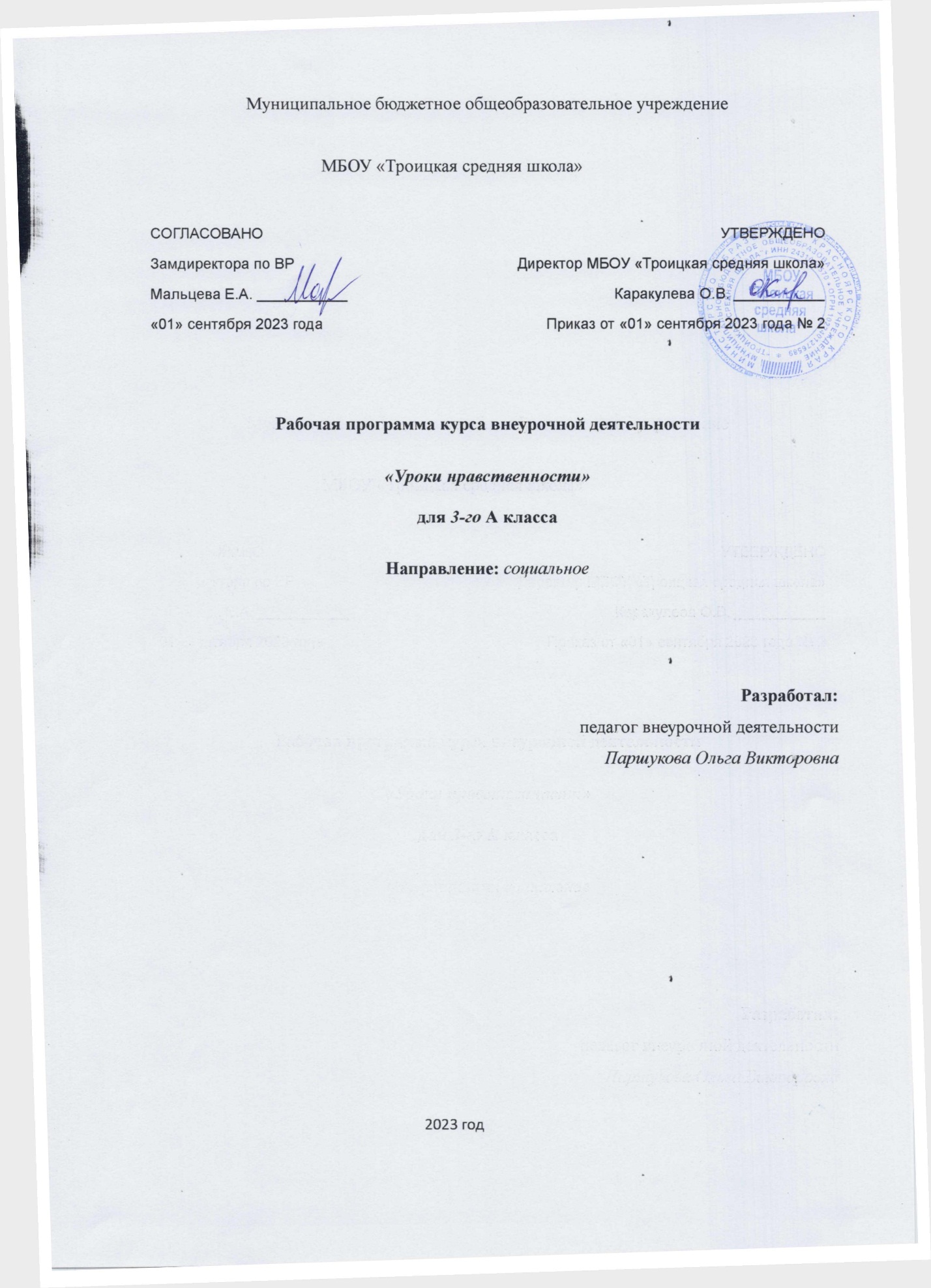 Пояснительная записка.Актуальность программы курса внеурочной деятельности «Уроки нравственности» обусловлена тем, что проблема духовно-нравственного воспитания в условиях современного общества приобрела особое значение. Потеря моральных ориентиров, обесценивание таких понятий, как совесть, честь, долг, привели к негативным последствиям в обществе: социальное сиротство, потеря позитивной мотивации к учению. В концепции духовно-нравственного развития и воспитания гражданина России определен современный национальный воспитательный идеал. Это высоконравственный, творческий, компетентный гражданин России, принимающий судьбу Отечества как свою личную, осознающий ответственность за настоящее и будущее своей страны, укорененный в духовных и культурных традициях многонационального народа Российской Федерации.Работа по духовно-нравственному воспитанию должна начинаться в младшем школьном возрасте со знакомства детей с нравственными нормами и правилами поведения и формирования моральных привычек. В детском коллективе ребенок имеет возможность проверить на собственном опыте свои знания, представления и склонности нравственного порядка, что обеспечивает переход внешних моральных требований во внутренние.Особенностью курса «Уроки нравственности» является реализация педагогической идеи формирования у младших школьников умения учиться - самостоятельно добывать и систематизировать новые знания. В этом качестве программа обеспечивает реализацию следующих принципов:- непрерывность дополнительного образования как механизма полноты и целостности образования в целом;- развитие индивидуальности каждого ребенка в процессе социального самоопределения в системе внеурочной деятельности;- системность организации учебно-воспитательного процесса;- создания условий для самореализации ребенка в творчестве, воплощения в работе собственных неповторимых черт, своей индивидуальности.Учащиеся начальной школы в силу своего возраста наиболее восприимчивы к духовно-нравственному развитию и воспитанию. Всё пережитое и усвоенное в детстве отличается большой психологической устойчивостью. В школе – социальном институте, через который проходят все граждане России, - продолжается формирование позитивного отношения ребёнка к базовым ценностям общества, таким как человек, семья, Родина, природа, труд, знания, культура, здоровый образ жизни.Цель курса: воспитание духовно-нравственной личности ребёнка через систему ценностно-ориентированных занятий.Задачи курса:- сформировать систему нравственных ценностей;- способствовать формированию основ культуры общения и построения межличностных отношений на основе толерантности;- формировать экологически воспитанную личность;- воспитывать ответственное отношение к своему здоровью, стремление к здоровому образу жизни;- формировать интерес к чтению художественной литературы;- развивать познавательную активность;- развивать творческие способности.Курс «Уроки нравственности» представляет собой комплекс занятий воспитывающего характера, знакомящий учащихся начальных классов с понятиями того, «что такое хорошо и что такое плохо».В процессе освоения основных разделов этой программы ученик получает знания о характере взаимоотношений с другими людьми, что становится предпосылкой воспитания доброжелательного и заботливого отношения к людям, эмоциональной отзывчивости, сопереживания, сочувствия, толерантности, формирования нравственного сознания младшего школьника. Знакомясь с нравственным содержанием пословиц о добре, труде, учении, младшие школьники начинают осознавать базовые гуманистические ценности, характер отношений между людьми, необходимость бережного отношения к людям и предметам их труда. Обсуждение сказок, их инсценировка; обсуждение произведений художественной литературы – всё это нацелено на воспитание первоначальных этических представлений обучаемых (понятия добра и зла, значение «слов вежливости», правил вежливого поведения и их мотивации), развитие их эмоционального восприятия. Система вопросов и заданий, носящая диагностический и тренинговый характер, позволяет решать задачи самооценки и самопроверки, повторять, уточнять и формировать начальные нравственные представления.Программа рассчитана на учащихся 3класса.  Курс изучения составляет 34 часа в год для 3 класса. Занятия проводятся 1 раз в неделю.Система оценивания образовательных достижений.Формы оценивания включают в себя текущую аттестацию, которая состоит из:- устного опроса;- беседы; - игрового практикума.Критерии оценивания. Участие школьника в диалоге. Высказывание предположений. Адекватная оценка ситуации. Самостоятельное формулирование правил коллективной игры, работы. Ознакомление с новыми правилами поведения.Темы планирования повторяются в каждом классе, но содержание программы расширяется и усложняется по годам обучения с учетом индивидуальных и типологических особенностей психофизического развития и индивидуальных возможностей обучающихся.Содержание курса внеурочной деятельности «Уроки нравственности».Содержание курса включает в себя следующие циклы: «Я и школа», «Я и окружающие», «Я и семья», «Я и природа», «Я и книги», «Я и животные», «Я и здоровье». Каждое занятие проводится в форме творческой мастерской, что создаёт условия для формирования познавательной и творческой активности детей (беседа, игровой практикум, ситуативная беседа-рассуждение, ситуативная беседа-игра, беседа-размышление).Основные формы: индивидуальная, парная, групповая, коллективная.     Основные технологии: игровая, технология проблемного обучения, объяснительно - иллюстративная. Методы обучения: наглядные, словесные, практические.Основным методом преподавания является игровой тренинг. Вся информация теоретического характера даётся либо в виде игры, где учащиеся сами ищут ответы на вопросы темы, либо в виде работы с таблицами-плакатами. Навыки, которые должны приобрести учащиеся, появляются в процессе разыгрывания ситуационно-ролевых игр по заданиям игровых карточек. 3 класс – 34 часа.Я и окружающие (9 часов). О себе, о дружбе, о друзьях… О добре и зле. «У камина». Клуб «Выручайка». В мире профессий. Принцессы Шарля Перро. Учимся работать в микрогруппе. Хлеб – наше богатство! Берегите время!Я и семья (1 час). Роза для мамы. Я и природа (8 часов). И снова об осени… Выглянуло солнышко… Что за праздник без цветов… «Что такое зима?». Зимушка-зима. Бабочек весёлый хоровод. Цветочная карусель. В гостях у белочки.Я и книга (9 часов). Путешествие в сказку. Посылка от сказочных героев. Эдуард Успенский. Слушаем сказку. В гости к друзьям из Простоквашино. Знаменитые малыши. Незнайка. Да здравствуют книги! Клуб «Белая ворона». Фея Фантаста.Я и здоровье (3 часа). Письмо от дедушки Морфея. Наши страхи. Зимние забавы.Я и животные (4 часа). О кошках и собаках. О животном не очень приятном. Экзотические животные. Театр кошек Юрия Куклачёва. Планируемые результаты изучения программы 3 класса.Личностные результаты.У учащегося будут сформированы:- навыки сотрудничества: освоение позитивного стиля общения со сверстниками и взрослыми в школе и дома; соблюдение правил работы в группе, проявление доброжелательного отношения к сверстникам, бесконфликтное поведение, стремление прислушиваться к мнению одноклассников;- навыки самооценки результатов своей учебной деятельности (начальный этап) и понимание того, что успех в любой деятельности в значительной мере зависит от самого человека, от его образованности и воспитанности.Учащийся получит возможность для формирования:- понимания значения правил этикета в жизни человека;- первоначальной ориентации на оценку результатов собственной деятельности;Метапредметные результаты.Регулятивные.Учащийся научится:- выражать своё мнение, аргументировать свою точку зрения, уважительно относиться к другим мнениям;- оценивать адекватно ситуацию и предотвращать конфликты; - работать коллективно или в группах, парах, а также с заданиями на выбор альтернативного решения;- регулировать своё поведение, эмоционально реагировать на негативные проявления в детском обществе и обществе в целом, анализировать нравственную сторону своих поступков и поступков других людей, станет уважительно относиться к родителям, к старшим, к младшим.Учащийся получит возможность научиться:- работать коллективно или в группах, парах, а также с заданиями на выбор альтернативного решения;- регулировать своё поведение, эмоционально реагировать на негативные проявления в детском обществе и обществе в целом, анализировать нравственную сторону своих поступков и поступков других людей, станет уважительно относиться к родителям, к старшим, к младшим.Познавательные.Учащийся научится: самостоятельно узнавать новые правила этикета.Учащийся получит возможность научиться:- моральным нормам и правилам нравственного поведения; - нравственно-этический опыту взаимодействия со сверстниками, старшими и младшими детьми, взрослыми в соответствии с общепринятыми нравственными нормами; быть неравнодушным к жизненным проблемам других людей, сочувствовать человеку, находящемуся в трудной ситуации, традициям семьи и образовательного учреждения, бережно относиться к ним, что станет предпосылкой воспитания доброжелательного и заботливого отношения к людям, эмоциональной отзывчивости, сопереживания, сочувствия, формирования нравственного сознания младшего школьника.Коммуникативные.Учащийся научится: - анализировать высказывания собеседников, добавлять их высказывания;- использовать в речи слова вежливости. участвовать в диалоге: высказывать свои суждения по обсуждаемой теме, анализировать высказывания собеседников, добавлять их высказывания. высказывать предположение о последствиях недобрых поступков (в реальной жизни, героев произведений). создавать по иллюстрации словесный портрет героя (положительный, отрицательный), описывать сюжетную картинку (серию);- создавать словесный портрет героя, оценивать адекватно ситуацию и предотвращать конфликты.Учащийся получит возможность научиться:- выражать своё мнение, аргументировать свою точку зрения, уважительно относиться к другим мнениям;- работать коллективно или в группах, парах, а также с заданиями на выбор альтернативного решения;- анализировать высказывания собеседников, добавлять их высказывания;- создавать словесный портрет героя, оценивать адекватно ситуацию и предотвращать конфликты.Предметные результаты.Учащийся получит возможность научиться: применять полученные знания правил этикета на практике.Тематическое планирование программы курса внеурочной деятельности     3 класс -34 часа.    Формы проведения занятий курса внеурочной деятельности «Уроки нравственности».     Формы проведения занятий включают: занятие, занятие-игру, сказку, репетицию, викторину, турнир.С учетом возраста детей, которым адресован материал программы – игра используется очень часто и эффективно, при этом дети любят выполнять различные роли: пассажира, зрителя, гостя, гостеприимного хозяина и т.д.Постоянным является и обращение к сказкам: разыгрываются различные сюжеты, анализируются нормы поведения. Блеснуть полученными знаниями детям помогают и различные по тематике «Рыцарские турниры».По охвату детьми используется фронтальные, групповые, индивидуальные формы работы, а также работа в парах.Названия темКол-во часовХарактеристика основных видов деятельности учащихсяХарактеристика основных видов деятельности учащихсяЯ и окружающие (9 часов).Я и окружающие (9 часов).Я и окружающие (9 часов).Я и окружающие (9 часов).О себе, о дружбе, о друзьях…О добре и зле.«У камина».Клуб «Выручайка».В мире профессий. Принцессы Шарля Перро.Учимся работать в микрогруппе.Хлеб – наше богатство!Берегите время!111111111Беседа, игровой практикум, ситуативная беседа-рассуждение, ситуативная беседа-игра, беседа-размышлениеИспользовать в речи вежливые слова. Участвовать в диалоге: высказывать свои суждения по обсуждаемой теме, анализировать высказывания собеседников, добавлять их высказывания. Высказывать предположение о последствиях недобрых поступков (в реальной жизни, героев произведений). Создавать по иллюстрации словесный портрет героя (положительный, отрицательный), описывать сюжетную картинку (серию). Оценивать адекватно ситуацию и предотвращать конфликты. Самостоятельно формулировать правила коллективной игры, работы. Знакомство с новыми правилами поведенияВоспитание: чувства коллективизма, умения выходить выход из неприятных ситуаций, доброты, стремления приходить на помощь, быть вежливым и добрым, желания быть другом, умения слышать и понимать окружающих, уважения к людям, труду, справедливости, отзывчивости.Я и семья (1 час).Я и семья (1 час).Я и семья (1 час).Я и семья (1 час).Роза для мамы.1Проектная деятельность.Участвовать в диалоге: высказывать свои суждения по обсуждаемой теме, анализировать высказывания собеседников, добавлять их высказывания.Воспитание: любви и уважения к маме.Я и природа (8 часов).Я и природа (8 часов).Я и природа (8 часов).Я и природа (8 часов).И снова об осени… Выглянуло солнышко…Что за праздник без цветов…«Что такое зима?». Зимушка-зима. Бабочек весёлый хоровод.Цветочная карусель.В гостях у белочки.11111111Беседа, игровой практикум, ситуативная беседа-рассуждение, ситуативная беседа-игра, беседа-размышление, устный журнал.Использовать в речи вежливые слова. Участвовать в диалоге. Высказывать предположение о последствиях недобрых поступков (в реальной жизни, героев произведений). Оценивать адекватно ситуацию и предотвращать конфликты. Самостоятельно формулировать правила коллективной игры, работы. Знакомство с новыми правилами поведения.Воспитание: умения видеть красоту природы, бережного отношения к природе, любви к неживой  природе.Я и книга (9 часов).Я и книга (9 часов).Я и книга (9 часов).Я и книга (9 часов).Путешествие в сказку.Посылка от сказочных героев. Эдуард Успенский. Слушаем сказку.В гости к друзьям из Простоквашино. Знаменитые малыши. Незнайка. Да здравствуют книги!Клуб «Белая ворона».Фея Фантаста.111111111Беседа, игровой практикум, ситуативная беседа-рассуждение, ситуативная беседа-игра, беседа-размышление, устный журнал.Использовать в речи вежливые слова. Участвовать в диалоге. Высказывать предположение о последствиях недобрых поступков (в реальной жизни, героев произведений). Создавать по иллюстрации словесный портрет героя (положительный, отрицательный), описывать сюжетную картинку (серию). Оценивать адекватно ситуацию и предотвращать конфликты. Самостоятельно формулировать правила коллективной игры, работы. Знакомство с новыми правилами поведения.Воспитание: стремления к чтению художественной литературы, доброты, отзывчивости.Я и здоровье (3 часа).Я и здоровье (3 часа).Я и здоровье (3 часа).Я и здоровье (3 часа).Письмо от дедушки Морфея.Наши страхи. Зимние забавы.111Игровой практикум, ситуативная беседа-рассуждение, устный журнал.Использовать в речи вежливые слова. Участвовать в диалоге. Высказывать предположение о последствиях недобрых поступков (в реальной жизни, героев произведений). Оценивать адекватно ситуацию и предотвращать конфликты. Самостоятельно формулировать правила коллективной игры, работы. Знакомство с новыми правилами поведения.Воспитание: потребности в соблюдении гигиенических правил, стремления к здоровому образу жизни.Я и животные (4 часа).Я и животные (4 часа).Я и животные (4 часа).Я и животные (4 часа).О кошках и собаках.О животном не очень приятном. Экзотические животные.Театр кошек Юрия Куклачёва.1111Беседа, игровой практикум, ситуативная беседа-рассуждение, ситуативная беседа-игра, беседа-размышлениеИспользовать доброжелательный тон в общении. Оценивать характер общения (тон, интонацию, лексику), поведения вобщественных местах. Знакомятся и запоминают новые правила поведения.Воспитание качеств: доброты, справедливости, желания приходить на помощь, доброжелательного отношения к животным.